** 저희 교회에 처음 나오신 분들과 방문하신 분들을 진심으로 환영합니다**ㆍ토요기도회: 매주 토요일 07시 Teestubeㆍ제직회: 다음 주일ㆍ말씀카드: 가족 친지 위한 말씀카드 예배 후에 받으세요.ㆍ교회수첩 수정: 서민규 0174-753 7473, 허지은 01520-301 5614                신상희 0178-516 8184 ㆍ헌금증명서: 담당-재정부 백능현 집사ㆍ겨자씨 모임: 2월17일(토) 15시 뒤셀도르프한인교회당 ㆍ2018 KOSTA: 2월20일(화)-23일(금)ㆍ방문: 안병건, 최정은    귀가: 이미전       한국방문: 단주현ㆍ생일축하: 민명희, 석호선, 홍수현, 김요셉, 나지홍, 안영희ㆍ에센한인교회 권사 은퇴 및 취임식: 오늘 16시 (은퇴-전희자, 취임-김신경)ㆍ유럽밀알총단회의: 2월 6일(월) 뒤셀도르프 12시 ◆말씀일기 일정  일/행13:44-52    월/행14:1-18      화/행14:19-28      수/행15:1-11  목/행15:12-21    금/행15:22-35     토/행15:36-16:5    일/행16:6-18◆114 운동-하루(1) 한번(1) 말씀일기 & 성경 (4)장 통독(성경 200독 대행진: 144독)◈예배위원 안내◈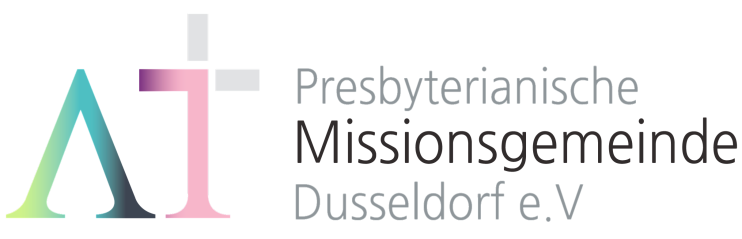   “이 모든 것 위에 사랑을 더하라"(골 3:14)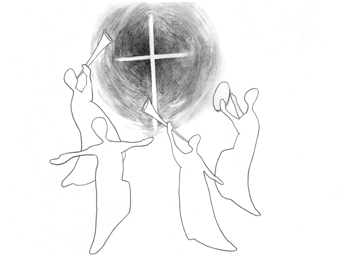 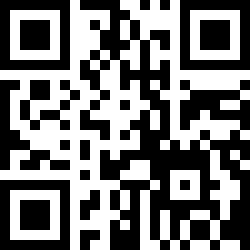 1983년 5월 8일 창립     뒤셀도르프 선교교회           교회 홈페이지 duemission.de              교회 주소Alte-Landstr. 179, 40489 Düsseldorf인도: 손교훈 목사※는 함께 일어섭니다.◈ 권순아 집사의 말씀일기 행12:1-17 ‘믿음을 가지고 기도하라’ ◈헤롯왕이 본 떼를 보여주려고 교회 중 요한의 형제 야고보를 선택하여 잔인하게 죽였다. 이에 열광하는 유대인들의 지지를 얻고자 또 베드로를 잡아 감옥에 가둔 후 유월절 후에 죽이기로 계획하고 그 날을 기다린다. 이에 교회는 베드로를 위하여 간절히 기도한다.그 때 그들은 어떤 마음으로 기도했을까? 베드로도 야고보처럼 죽임을 당하겠지? 야고보도 순식간에 그리 쉽게 죽였잖아. 어찌됐든 기도해 보자. 아니면, 우리가 하나님께서 들어 주실 거라는 믿음을 가지고 간절히 기도한다면 반드시 베드로를 구해 주실 꺼야. 믿음을 가지고 기도해 보자. 결과를 봤을 땐, 내 생각엔 전자인 것 같다. 나는 주의 사자가 베드로가 갇힌 감옥에 나타나 그를 풀어주는 은혜롭고 감동적인 장면보다, 그를 위해 기도하던 자들이 막상 베드로가 찾아왔을 때 보였던 반응이 더 인상 깊었다. 기적처럼 주의 사자로 인해 출옥이 이루어진 후 기도하는 그들을 만나기 위해 대문 앞에 선 베드로. 문을 두드리는 사람을 영접하러 나갔다가 얼굴 확인 없이 음성만으로도 베드로임을 알아 챈 여자 아이 로데는 문을 열어주는 것도 잊은 채 기뻐하여 사람들에게 이를 알린다. 그 때, 베드로를 위해 열심히 그리고 간절히 기도하던 그 사람들은 로데에게 미쳤다고 말했다. 참말이라 힘써 말하던 로데에게 그러면 그의 천사라고 말한다. 베드로와 함께 많은 표적을 봐 왔던 그들이라면 기도대로 된 줄을 믿고 기뻐하여 맨발로라도 뛰쳐나가 의심없이 그를 맞이했어야 했다.무엇을 위해 열심히 기도하는가? 어떤 마음으로 기도하는가… 열심을 내어 기도하는 것도 중요하지만, 믿음을 가지고 기도하는 것이 더 중요한 것임을 깨닫는다. 그리고, 이들을 어리석다 생각할 것이 아니었다. 나를 돌아보면 언제나 같다. 어떤 상황에서도 늘 우리 곁을 지키시고 구원을 준비하고 계신 하나님께 감사드리며 믿고 기도하는 자녀가 되길, 믿음을 가지고 기도한다. 2월 4일2월 11일2월 18일2월 25일예배기도박요셉김평님이승열나지홍말씀일기권순아백능현김학순서민규안내위원신형만, 예배부신형만, 예배부신형만, 예배부신형만, 예배부헌금위원나지홍, 박성희나지홍, 박성희나지홍, 박성희나지홍, 박성희애찬봉사밥상 하나밥상 둘나라주일밥상 셋※입례/Eingang  …………………………………………………………….........…………………다함께※송영/Eingangslied   ………………………………………………………………………………찬양대※찬송/Gemeindelied ……………………………… 23장 ………………….………………다함께※신앙고백/Glaubensbekenntnis   …………………………………………..................다함께성시교독/Wechselwort ……………….. 교독문103번 ……………................다함께찬송/Gemeindelied  …………......…………  299장  ………………………………다함께기도/Gebet     ………........………………………………………………............................박요셉 집사말씀일기/Bibeltagebuch  …………………………………………….............................찬양/Loblied     ......…………………………….......………………………….......…………권순아 집사찬  양  대 성경봉독/Text zur Predigt  …........… 고전 13:1 …..….....……..…....…....다함께설교/Predigt  ……...….….......………....... 그럴싸해도 .......……….......…...…손교훈 목사찬송/Gemeindelied  ………………………… 463장  ………………………………합심기도/Gebet    ……………………………………………………………………………봉헌/Kollekte   ……………………………………………………………………………………다  함  께다함께다함께  교제와 나눔/Bekanntmachung …….....................................................…………인 도 자※주기도송/Vaterunser    ………………………………………......................……………다함께※축도/Segen     ……………………………………………………………………......................손교훈 목사